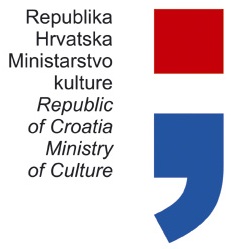 P R I J A V AZA POLAGANJE STRUČNOGA ISPITA U KNJIŽNIČARSKOJ STRUCIPrijavljujem se za polaganje  stručnoga ispita za stručno zvanjepomoćni knjižničar  □           knjižničar  □    	diplomirani knjižničar □za:	lipanjski rok  □	prosinački rok  □ ________ godineOSOBNI PODACIPrezime (očevo ime) i ime; OIB___________________________________________________________________Datum, mjesto i općina rođenja____________________________________________________________________Adresa stana:	poštanski broj i mjesto____________________________________________________________                      	ulica i broj, telefon_______________________________________________________________	            	e-mail adresa: ___________________________________________________________________PODACI O OBRAZOVANJU_____________________________________________________________________________________________PODACI O ZAPOSLENJU:Sadašnje zaposlenje (naziv organizacije, OIB, adresa, telefon i e-mail adresa) _____________________________________________________________________________________________Datum zasnivanja radnoga odnosa    ___________________________Radni status:   □ u stalnom radnom odnosu    □  rad na određeno vrijeme      □ pripravnik		□obavljeno stručno osposobljavanje za radUkupan radni staž _________________________________________TROŠKOVE ISPITA SNOSI:       □ poslodavac            □ pristupnik  Ovjera poslodavca        _________________________                                                                                            _______________________              _____________________         (mjesto i datum)                            (potpis pristupnika)Prilozi:Dokaz o stečenom obrazovanju (svjedodžba škole ili diploma fakulteta) Ugovor o radu na poslovima u knjižničarskoj struci, odnosno ugovor o stručnom osposobljavanju sukladno Zakonu o radu; Potvrda poslodavca o zaposlenju i obavljenim poslovima koje je pristupnik svladao i obavio Elektronički zapis ili potvrda o podacima evidentiranim u bazi podataka Hrvatskog zavoda za mirovinsko osiguranjeOsobe za kontakt: 	Mirjana Draženović Angelovski tel. 01/6164-020 e-mail: mdangelovski@nsk.hr ili Suzana Ulipi, tel.: 01/6164-025 e-mail: sulipi@nsk.hr faks 01/6164-185 